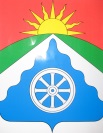 РОССИЙСКАЯ ФЕДЕРАЦИЯОРЛОВСКАЯ ОБЛАСТЬВЕРХОВСКИЙ РАЙОН ВЕРХОВСКИЙ РАЙОННЫЙ СОВЕТ НАРОДНЫХ ДЕПУТАТОВ          КОНТРОЛЬНО-СЧЕТНАЯ ПАЛАТА ВЕРХОВСКОГО РАЙОНА303720, п.г.т. Верховье, ул. 7 Ноября, 6. тел (факс): 8(48676)2-32-23                              www.yandex.ru:kspverh@yandex.ru =====================================================================                                              Р А С П О Р Я Ж Е Н И Е22 июня 2015 года                                                                      №7          «О внесении изменений в план работы Контрольно-счетной палаты                  Верховского района Орловской области на 2015 год»            На основании решения Верховского районного Совета народных депутатов от 23.04.2013 №20/189-рс «О внесении изменений в решение Верховского районного Совета народных депутатов от 23.12.2011 г. №10/93-рс «О регламенте Контрольно-счетной палаты Верховского района Орловской области» внести следующие изменения в план работы Контрольно-счетной палаты Верховского района Орловской области на 2015 год:       1. Включить в план работы КСП на 2015 год следующий вопрос:1) Проверка использования бюджетных ассигнований, выделенных в 2014году и 1 полугодии 2015 года на реализацию федеральной целевой программы «Жилище» в рамках подпрограммы «Обеспечение жильем молодых семей на 2014-2015 годы» государственной программы Орловской области «Молодежь Орловщины на 2013-2020 годы». Срок исполнения – июль . Исполнитель – инспектор КСП Сапрыкина Л.В.Председатель Контрольно-счетной  палаты Верховского   района                                  		 Г. А. Прасолова